DEFB YF&R ENTRY FORM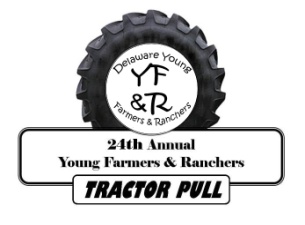 $20.00 per hook – All ClassesOwner:	____________________________________	Driver:__________________________	Membership No. ________Address:	_____________________________________________________________________Tractor:  Year:  __________________     Make/Model:  __________________________________I agree to pull by the rules and regulations of this pull.  I will be responsible for any and all personal injuries or loss of personal property incurred during this event.The Delaware State Fair, DEFB Young Farmer & Ranchers, the sled operator, any event staff, or any other sponsors of the event or any persons associated with staging this event shall not be held responsible for any injuries or loss of personal property.*Driver’s Meeting Saturday, July 28th at 10:30am at the Quillen arena office.                   Signed:  _________________________________	Date:  ___________Division II (1965)3.5 mph (no cuts): 3,500 lbs.  _______ 4,000 lbs.  _______ 4,500 lbs.  _______ 5,000 lbs.  _______ 5,500 lbs.  _______ 6,000 lbs.  _______ 6,500 lbs.  _______ 7,500 lbs.  _______ 8,500 lbs.  _______ 9,500 lbs.  _______10,500 lbs. _______11,500 lbs. _______12,500 lbs. _______13,500 lbs. _______14,500 lbs. _______Division III (1965)6.0 mph (any tire): 3,500 lbs.  _______ 4,000 lbs.  _______ 4,500 lbs.  _______ 5,000 lbs.  _______ 5,500 lbs.  _______ 6,000 lbs.  _______ 6,500 lbs.  _______ 7,500 lbs.  _______ 8,500 lbs.  _______ 9,500 lbs.  _______10,500 lbs. _______11,500 lbs. _______12,500 lbs. _______13,500 lbs. _______14,500 lbs. _______Division VI (1973)12 mph (any tire): 3,500 lbs.  _______ 4,000 lbs.  _______ 4,500 lbs.  _______ 5,000 lbs.  _______ 5,500 lbs.  _______ 6,000 lbs.  _______ 6,500 lbs.  _______ 7,500 lbs.  _______ 8,500 lbs.  _______ 9,500 lbs.  _______10,500 lbs. _______11,500 lbs. _______12,500 lbs. _______13,500 lbs. _______14,500 lbs. _______Division VII (1973)17 mph (any tire): 4,000 lbs.  _______ 4,500 lbs.  _______ 5,000 lbs.  _______ 5,500 lbs.  _______ 6,000 lbs.  _______ 6,500 lbs.  _______ 7,500 lbs.  _______ 8,500 lbs.  _______ 9,500 lbs.  _______10,500 lbs. _______12.0 mph limit11,500 lbs. _______12,500 lbs. _______13,500 lbs. _______14,500 lbs. _______